Publicado en San Sebastián el 29/11/2019 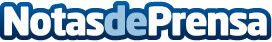 El Ministerio de Salud subvencionará los dispositivos de eye tracking para trastornos neuromotores gravesEl 80% de las Consejerías de Sanidad ya están trabajando y formando a los profesionales médicos para ofrecer lectores oculares a partir de enero. Las soluciones de comunicación alternativa y aumentativa como los lectores oculares son clave para la libertad, la autonomía y la inclusividad de los usuarios. Para facilitar la prescripción de estos dispositivos a aquellos pacientes que los necesiten es fundamental la formación de los profesionales médicosDatos de contacto:AxiCom para Irisbond916611737Nota de prensa publicada en: https://www.notasdeprensa.es/el-ministerio-de-salud-subvencionara-los Categorias: Nacional Medicina Sociedad Software http://www.notasdeprensa.es